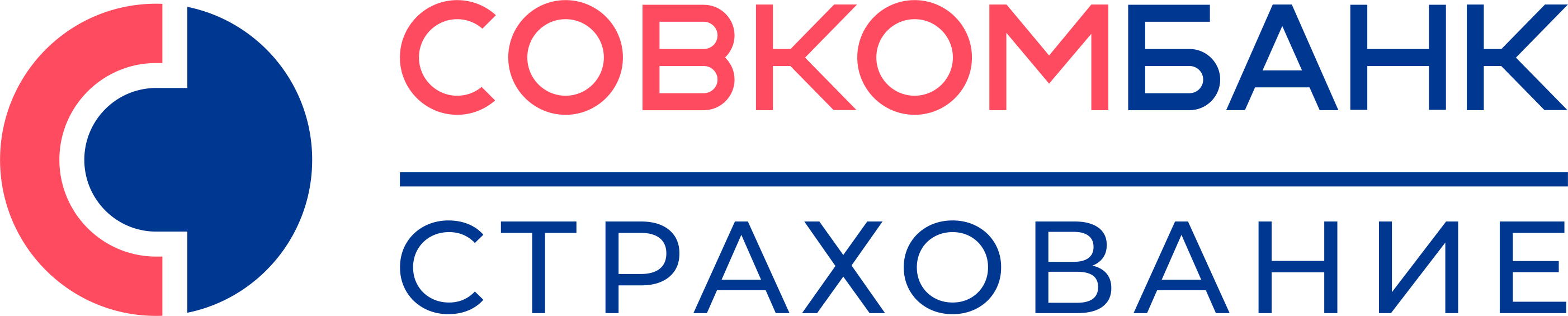 Медицинская анкета Застрахованного по продукту STOP Covid-19ЗастрахованныйПодписывая настоящее Заявление, Застрахованный подтверждает, что на день заключения договора от несчастных случаев и болезней не является инвалидам I, II, III группы, больным СПИДом или ВИЧ - инфицированным, не состоит на учете в онкологическом, психоневрологическом или наркологическом диспансерах.Застрахованный информирован о том, что в случае предоставления им в настоящей Медицинской анкете неверной информации или скрытии существенных данных о состоянии своего здоровья, наступят последствия, предусмотренные правилами страхования соответствующего вида и гражданским законодательством.Я, нижеподписавшийся, настоящим заявляю, что все предоставленные мной данные и ответы на вопросы о состоянии моего здоровья являются достоверными и исчерпывающими. Я даю согласие, чтобы эти данные служили основой для оценки Страховщиком страхового риска (определения вероятности наступления страхового случая и размера возможных убытков, расчета страхового тарифа и оформления договора страхования.Я даю свое согласие и полномочие Совкомбанк страхование (АО) на получение всей информации о состоянии моего здоровья у любого врача или медицинской организации, где я когда-либо проходил(а) лечение и/или если буду проходить лечение в период действия договора страхования, а также от любой страховой компании, где я когда-либо заключал(а) страхования жизни и здоровья. Страхователь (Застрахованное лицо) уведомлены и полностью осознают, что сообщение заведомо ложных, а также неполных сведений по вопросам, сформулированным в данном Заявлении, либо вопросам, заданным им в отдельном письменном запросе Страховщиком, может явиться основанием для признания Договора страхования недействительным в установленном законом порядке. Выражаю согласие на то, что настоящая Медицинская анкета является составной и неотъемлемой частью Договора страхования жизни и здоровья с момента его заключения.Страхователь выражает свое добровольное согласие на обработку своих персональных данных Совкомбанк страхование (АО) (в том числе данных о состоянии здоровья и/или сведения, содержащиеся в заявлении на страхование и/или договоре страхования (включая прилагаемые к ним документы), а также данные, содержащиеся в документах, предоставляемых им в связи с наступлением страховых случаев, необходимые для заключения и дальнейшего исполнения договора страхования), в целях осуществления страховой деятельности (включая заключение и дальнейшее сопровождение договора страхования), предоставления информации о страховых продуктах, в том числе при непосредственном контакте или с помощью средств связи, и в иных случаях, незапрещённых законодательством Российской Федерации. Настоящее Согласие в том числе распространяется на передачу персональных данных третьим лицам, если это необходимо для поддержания функционирования информационных систем обеспечения, мониторинга и обеспечения организационной и финансово-экономической деятельности Совкомбанк страхование (АО), и в иных случаях, установленных действующим законодательством, и действительно в течение 25 лет с даты заключения договора страхования, если иное не определено законодательством Российской Федерации.В соответствии с достигнутым соглашением между Страхователем и Совкомбанк страхование (АО), порядок отзыва настоящего согласия предусматривает, что после получения заявления в порядке, предусмотренном действующим законодательством Российской Федерации об отзыве настоящего согласия на обработку персональных данных, Совкомбанк страхование (АО) обязано прекратить их обработку в течение 6 месяцев с момента получения вышеуказанного заявления об отзыве, но в любом случае не ранее истечения 3 лет с даты окончания срока действия договора страхования. При этом, в случае рассмотрения в суде или арбитражном суде спора, связанного с исполнением обязательств по договору страхования, после получения письменного заявления об отзыве настоящего согласия на обработку персональных данных, Совкомбанк страхование (АО) обязано прекратить обработку вышеуказанных персональных данных не ранее истечения 3 лет с даты вступления в законную силу соответствующего решения суда (арбитражного суда) по данному делу.Застрахованные риски Смерть Застрахованного лица в результате расстройства здоровья, вызванного заболеванием из группы (J00-J99) «Болезни органов дыхания» 
в соответствии с МКБ-10 (Международная классификация болезней), наступившим в результате инфицирования Застрахованного лица коронавирусом штамма COVID-19 Госпитализация на срок 5 (Пять) и более дней, вызванная расстройством здоровья Застрахованного лица в результате заболевания из группы (J00-J99) «Болезни органов дыхания» в соответствии с МКБ-10 (Международная классификация болезней), наступившего в результате инфицирования Застрахованного лица коронавирусом штамма COVID-19Страховая суммаФИОПаспортные данныеАдрес регистрацииАдрес проживанияДата и место рожденияТелефон: мобильный, домашний, рабочийГражданствоМесто работы и должностьРост      см.Вес      кг.Артериальное давление (верхнее/нижнее)   /      /   Изменение веса более чем на  за последний год? (увеличился или уменьшился, насколько, причина, как долго держится настоящий вес)      Изменение веса более чем на  за последний год? (увеличился или уменьшился, насколько, причина, как долго держится настоящий вес)      Изменение веса более чем на  за последний год? (увеличился или уменьшился, насколько, причина, как долго держится настоящий вес)      Изменение веса более чем на  за последний год? (увеличился или уменьшился, насколько, причина, как долго держится настоящий вес)      Изменение веса более чем на  за последний год? (увеличился или уменьшился, насколько, причина, как долго держится настоящий вес)      Изменение веса более чем на  за последний год? (увеличился или уменьшился, насколько, причина, как долго держится настоящий вес)       да   нетКурение: количество сигарет в день (за последний год)       , сколько лет Вы курите       Курение: количество сигарет в день (за последний год)       , сколько лет Вы курите       Курение: количество сигарет в день (за последний год)       , сколько лет Вы курите       Курение: количество сигарет в день (за последний год)       , сколько лет Вы курите       Курение: количество сигарет в день (за последний год)       , сколько лет Вы курите       Курение: количество сигарет в день (за последний год)       , сколько лет Вы курите        да   нетАлкоголь: среднее дневное количество в литрах: пиво      ; вино      ; крепкие напитки      Алкоголь: среднее дневное количество в литрах: пиво      ; вино      ; крепкие напитки      Алкоголь: среднее дневное количество в литрах: пиво      ; вино      ; крепкие напитки      Алкоголь: среднее дневное количество в литрах: пиво      ; вино      ; крепкие напитки      Алкоголь: среднее дневное количество в литрах: пиво      ; вино      ; крепкие напитки      Алкоголь: среднее дневное количество в литрах: пиво      ; вино      ; крепкие напитки       да   нетРекомендовали ли Вам когда-либо сократить потребление алкоголя и/или табака или сбросить свой вес? Если «да», предоставьте, пожалуйста, подробные разъяснения       Рекомендовали ли Вам когда-либо сократить потребление алкоголя и/или табака или сбросить свой вес? Если «да», предоставьте, пожалуйста, подробные разъяснения       Рекомендовали ли Вам когда-либо сократить потребление алкоголя и/или табака или сбросить свой вес? Если «да», предоставьте, пожалуйста, подробные разъяснения       Рекомендовали ли Вам когда-либо сократить потребление алкоголя и/или табака или сбросить свой вес? Если «да», предоставьте, пожалуйста, подробные разъяснения       Рекомендовали ли Вам когда-либо сократить потребление алкоголя и/или табака или сбросить свой вес? Если «да», предоставьте, пожалуйста, подробные разъяснения       Рекомендовали ли Вам когда-либо сократить потребление алкоголя и/или табака или сбросить свой вес? Если «да», предоставьте, пожалуйста, подробные разъяснения        да   нетЗастрахована ли Ваша жизнь или трудоспособность в других компаниях?Если «да», укажите, пожалуйста, название компании      Застрахована ли Ваша жизнь или трудоспособность в других компаниях?Если «да», укажите, пожалуйста, название компании      Застрахована ли Ваша жизнь или трудоспособность в других компаниях?Если «да», укажите, пожалуйста, название компании      Застрахована ли Ваша жизнь или трудоспособность в других компаниях?Если «да», укажите, пожалуйста, название компании      Застрахована ли Ваша жизнь или трудоспособность в других компаниях?Если «да», укажите, пожалуйста, название компании      Застрахована ли Ваша жизнь или трудоспособность в других компаниях?Если «да», укажите, пожалуйста, название компании       да   нетСвязана ли профессиональная деятельность сейчас или ранее с вредным или опасным  производством? Если «да», разъясните      Связана ли профессиональная деятельность сейчас или ранее с вредным или опасным  производством? Если «да», разъясните      Связана ли профессиональная деятельность сейчас или ранее с вредным или опасным  производством? Если «да», разъясните      Связана ли профессиональная деятельность сейчас или ранее с вредным или опасным  производством? Если «да», разъясните      Связана ли профессиональная деятельность сейчас или ранее с вредным или опасным  производством? Если «да», разъясните      Связана ли профессиональная деятельность сейчас или ранее с вредным или опасным  производством? Если «да», разъясните       да   нетРабота: на высоте свыше , в водной акватории или под водой, в нефтяной или газовой промышленности, под землей, например, в шахтах, со взрывчатыми веществами, с источниками повышенного облучения, с опасными химическими веществами или составами?      Работа: на высоте свыше , в водной акватории или под водой, в нефтяной или газовой промышленности, под землей, например, в шахтах, со взрывчатыми веществами, с источниками повышенного облучения, с опасными химическими веществами или составами?      Работа: на высоте свыше , в водной акватории или под водой, в нефтяной или газовой промышленности, под землей, например, в шахтах, со взрывчатыми веществами, с источниками повышенного облучения, с опасными химическими веществами или составами?      Работа: на высоте свыше , в водной акватории или под водой, в нефтяной или газовой промышленности, под землей, например, в шахтах, со взрывчатыми веществами, с источниками повышенного облучения, с опасными химическими веществами или составами?      Работа: на высоте свыше , в водной акватории или под водой, в нефтяной или газовой промышленности, под землей, например, в шахтах, со взрывчатыми веществами, с источниками повышенного облучения, с опасными химическими веществами или составами?      Работа: на высоте свыше , в водной акватории или под водой, в нефтяной или газовой промышленности, под землей, например, в шахтах, со взрывчатыми веществами, с источниками повышенного облучения, с опасными химическими веществами или составами?       да   нетПутешествиями, переездами, командировками за границу? Как часто?       Страны      Путешествиями, переездами, командировками за границу? Как часто?       Страны      Путешествиями, переездами, командировками за границу? Как часто?       Страны      Путешествиями, переездами, командировками за границу? Как часто?       Страны      Путешествиями, переездами, командировками за границу? Как часто?       Страны      Путешествиями, переездами, командировками за границу? Как часто?       Страны       да   нетПребывание в «горячих точках» (местах вооруженных конфликтов или военных действий), местах беспорядков и забастовок, районах химического или радиоактивного заражения? Намереваетесь ли Вы посетить/посещать вышеперечисленные районы с какой-либо целью?  Если «да», укажите подробности         Как часто?      Пребывание в «горячих точках» (местах вооруженных конфликтов или военных действий), местах беспорядков и забастовок, районах химического или радиоактивного заражения? Намереваетесь ли Вы посетить/посещать вышеперечисленные районы с какой-либо целью?  Если «да», укажите подробности         Как часто?      Пребывание в «горячих точках» (местах вооруженных конфликтов или военных действий), местах беспорядков и забастовок, районах химического или радиоактивного заражения? Намереваетесь ли Вы посетить/посещать вышеперечисленные районы с какой-либо целью?  Если «да», укажите подробности         Как часто?      Пребывание в «горячих точках» (местах вооруженных конфликтов или военных действий), местах беспорядков и забастовок, районах химического или радиоактивного заражения? Намереваетесь ли Вы посетить/посещать вышеперечисленные районы с какой-либо целью?  Если «да», укажите подробности         Как часто?      Пребывание в «горячих точках» (местах вооруженных конфликтов или военных действий), местах беспорядков и забастовок, районах химического или радиоактивного заражения? Намереваетесь ли Вы посетить/посещать вышеперечисленные районы с какой-либо целью?  Если «да», укажите подробности         Как часто?      Пребывание в «горячих точках» (местах вооруженных конфликтов или военных действий), местах беспорядков и забастовок, районах химического или радиоактивного заражения? Намереваетесь ли Вы посетить/посещать вышеперечисленные районы с какой-либо целью?  Если «да», укажите подробности         Как часто?       да   нетРегулярно рисковые виды спорта (авиационный спорт, парашютизм, дельтапланеризм, альпинизм, конный спорт (верховая езда), картинг, авто-мотогонки, сноуборд, дайвинг, горные или водные лыжи, бокс, боевые искусства, хоккей, катание на коньках или роликах и другие виды спорта (деятельности), характеризующиеся повышенным травматизмом)?      , профессионально или,  как хобби)      Регулярно рисковые виды спорта (авиационный спорт, парашютизм, дельтапланеризм, альпинизм, конный спорт (верховая езда), картинг, авто-мотогонки, сноуборд, дайвинг, горные или водные лыжи, бокс, боевые искусства, хоккей, катание на коньках или роликах и другие виды спорта (деятельности), характеризующиеся повышенным травматизмом)?      , профессионально или,  как хобби)      Регулярно рисковые виды спорта (авиационный спорт, парашютизм, дельтапланеризм, альпинизм, конный спорт (верховая езда), картинг, авто-мотогонки, сноуборд, дайвинг, горные или водные лыжи, бокс, боевые искусства, хоккей, катание на коньках или роликах и другие виды спорта (деятельности), характеризующиеся повышенным травматизмом)?      , профессионально или,  как хобби)      Регулярно рисковые виды спорта (авиационный спорт, парашютизм, дельтапланеризм, альпинизм, конный спорт (верховая езда), картинг, авто-мотогонки, сноуборд, дайвинг, горные или водные лыжи, бокс, боевые искусства, хоккей, катание на коньках или роликах и другие виды спорта (деятельности), характеризующиеся повышенным травматизмом)?      , профессионально или,  как хобби)      Регулярно рисковые виды спорта (авиационный спорт, парашютизм, дельтапланеризм, альпинизм, конный спорт (верховая езда), картинг, авто-мотогонки, сноуборд, дайвинг, горные или водные лыжи, бокс, боевые искусства, хоккей, катание на коньках или роликах и другие виды спорта (деятельности), характеризующиеся повышенным травматизмом)?      , профессионально или,  как хобби)      Регулярно рисковые виды спорта (авиационный спорт, парашютизм, дельтапланеризм, альпинизм, конный спорт (верховая езда), картинг, авто-мотогонки, сноуборд, дайвинг, горные или водные лыжи, бокс, боевые искусства, хоккей, катание на коньках или роликах и другие виды спорта (деятельности), характеризующиеся повышенным травматизмом)?      , профессионально или,  как хобби)       да   нетУчастие в спортивных соревнованиях, гонках?  В каких?       Участие в спортивных соревнованиях, гонках?  В каких?       Участие в спортивных соревнованиях, гонках?  В каких?       Участие в спортивных соревнованиях, гонках?  В каких?       Участие в спортивных соревнованиях, гонках?  В каких?       Участие в спортивных соревнованиях, гонках?  В каких?        да   нетИмеете ли Вы или имели в прошлом группу инвалидности?Группа инвалидности      , причина      , с какого времени      , когда снята      Имеете ли Вы или имели в прошлом группу инвалидности?Группа инвалидности      , причина      , с какого времени      , когда снята      Имеете ли Вы или имели в прошлом группу инвалидности?Группа инвалидности      , причина      , с какого времени      , когда снята      Имеете ли Вы или имели в прошлом группу инвалидности?Группа инвалидности      , причина      , с какого времени      , когда снята      Имеете ли Вы или имели в прошлом группу инвалидности?Группа инвалидности      , причина      , с какого времени      , когда снята      Имеете ли Вы или имели в прошлом группу инвалидности?Группа инвалидности      , причина      , с какого времени      , когда снята       да   нетОбращались ли Вы когда-либо за медицинской помощью по нижеперечисленным заболеваниям или отдельным их признакам или болели ли Вы каким-либо из следующих заболеваний. Если «Да», укажите, пожалуйста,  детали: диагноз,  дату установления диагноза, продолжительность леченияОбращались ли Вы когда-либо за медицинской помощью по нижеперечисленным заболеваниям или отдельным их признакам или болели ли Вы каким-либо из следующих заболеваний. Если «Да», укажите, пожалуйста,  детали: диагноз,  дату установления диагноза, продолжительность леченияОбращались ли Вы когда-либо за медицинской помощью по нижеперечисленным заболеваниям или отдельным их признакам или болели ли Вы каким-либо из следующих заболеваний. Если «Да», укажите, пожалуйста,  детали: диагноз,  дату установления диагноза, продолжительность леченияОбращались ли Вы когда-либо за медицинской помощью по нижеперечисленным заболеваниям или отдельным их признакам или болели ли Вы каким-либо из следующих заболеваний. Если «Да», укажите, пожалуйста,  детали: диагноз,  дату установления диагноза, продолжительность леченияОбращались ли Вы когда-либо за медицинской помощью по нижеперечисленным заболеваниям или отдельным их признакам или болели ли Вы каким-либо из следующих заболеваний. Если «Да», укажите, пожалуйста,  детали: диагноз,  дату установления диагноза, продолжительность леченияОбращались ли Вы когда-либо за медицинской помощью по нижеперечисленным заболеваниям или отдельным их признакам или болели ли Вы каким-либо из следующих заболеваний. Если «Да», укажите, пожалуйста,  детали: диагноз,  дату установления диагноза, продолжительность леченияОбращались ли Вы когда-либо за медицинской помощью по нижеперечисленным заболеваниям или отдельным их признакам или болели ли Вы каким-либо из следующих заболеваний. Если «Да», укажите, пожалуйста,  детали: диагноз,  дату установления диагноза, продолжительность леченияЗаболевания сердечно-сосудистой системы (ишемическая болезнь, пороки сердца, нарушение ритма, ревматизм, заболевания коронарных артерий или отдельные признаки заболеваний: боли в области сердца и за грудиной, одышка, учащенное дыхание, шум в сердце, сильное сердцебиение и пр.)?      Заболевания сердечно-сосудистой системы (ишемическая болезнь, пороки сердца, нарушение ритма, ревматизм, заболевания коронарных артерий или отдельные признаки заболеваний: боли в области сердца и за грудиной, одышка, учащенное дыхание, шум в сердце, сильное сердцебиение и пр.)?      Заболевания сердечно-сосудистой системы (ишемическая болезнь, пороки сердца, нарушение ритма, ревматизм, заболевания коронарных артерий или отдельные признаки заболеваний: боли в области сердца и за грудиной, одышка, учащенное дыхание, шум в сердце, сильное сердцебиение и пр.)?      Заболевания сердечно-сосудистой системы (ишемическая болезнь, пороки сердца, нарушение ритма, ревматизм, заболевания коронарных артерий или отдельные признаки заболеваний: боли в области сердца и за грудиной, одышка, учащенное дыхание, шум в сердце, сильное сердцебиение и пр.)?      Заболевания сердечно-сосудистой системы (ишемическая болезнь, пороки сердца, нарушение ритма, ревматизм, заболевания коронарных артерий или отдельные признаки заболеваний: боли в области сердца и за грудиной, одышка, учащенное дыхание, шум в сердце, сильное сердцебиение и пр.)?      Заболевания сердечно-сосудистой системы (ишемическая болезнь, пороки сердца, нарушение ритма, ревматизм, заболевания коронарных артерий или отдельные признаки заболеваний: боли в области сердца и за грудиной, одышка, учащенное дыхание, шум в сердце, сильное сердцебиение и пр.)?       да   нетЗаболевание сосудов (повышенное артериальное давление, эндартериит, тромбофлебит и пр.),  нарушение кровообращения,  в т.ч. кровоизлияния в органы (инсульт, паралич, парез)?      Заболевание сосудов (повышенное артериальное давление, эндартериит, тромбофлебит и пр.),  нарушение кровообращения,  в т.ч. кровоизлияния в органы (инсульт, паралич, парез)?      Заболевание сосудов (повышенное артериальное давление, эндартериит, тромбофлебит и пр.),  нарушение кровообращения,  в т.ч. кровоизлияния в органы (инсульт, паралич, парез)?      Заболевание сосудов (повышенное артериальное давление, эндартериит, тромбофлебит и пр.),  нарушение кровообращения,  в т.ч. кровоизлияния в органы (инсульт, паралич, парез)?      Заболевание сосудов (повышенное артериальное давление, эндартериит, тромбофлебит и пр.),  нарушение кровообращения,  в т.ч. кровоизлияния в органы (инсульт, паралич, парез)?      Заболевание сосудов (повышенное артериальное давление, эндартериит, тромбофлебит и пр.),  нарушение кровообращения,  в т.ч. кровоизлияния в органы (инсульт, паралич, парез)?       да   нетЗаболевания легких или дыхательных путей: носоглотки, бронхов, легких (астма, бронхит,  пневмония, туберкулез легких, эмфизема, плеврит или отдельные признаки заболеваний: постоянный кашель, отдышка, кровь или гной в мокроте и пр.)?       Заболевания легких или дыхательных путей: носоглотки, бронхов, легких (астма, бронхит,  пневмония, туберкулез легких, эмфизема, плеврит или отдельные признаки заболеваний: постоянный кашель, отдышка, кровь или гной в мокроте и пр.)?       Заболевания легких или дыхательных путей: носоглотки, бронхов, легких (астма, бронхит,  пневмония, туберкулез легких, эмфизема, плеврит или отдельные признаки заболеваний: постоянный кашель, отдышка, кровь или гной в мокроте и пр.)?       Заболевания легких или дыхательных путей: носоглотки, бронхов, легких (астма, бронхит,  пневмония, туберкулез легких, эмфизема, плеврит или отдельные признаки заболеваний: постоянный кашель, отдышка, кровь или гной в мокроте и пр.)?       Заболевания легких или дыхательных путей: носоглотки, бронхов, легких (астма, бронхит,  пневмония, туберкулез легких, эмфизема, плеврит или отдельные признаки заболеваний: постоянный кашель, отдышка, кровь или гной в мокроте и пр.)?       Заболевания легких или дыхательных путей: носоглотки, бронхов, легких (астма, бронхит,  пневмония, туберкулез легких, эмфизема, плеврит или отдельные признаки заболеваний: постоянный кашель, отдышка, кровь или гной в мокроте и пр.)?        да   нетЗаболевания органов внутренней секреции: гипофиза, щитовидной железы, надпочечников, поджелудочной железы (диабет, повышенное содержание сахара в крови, увеличение или болезни щитовидной железы, другие эндокринные нарушения или заболевания желез?      Заболевания органов внутренней секреции: гипофиза, щитовидной железы, надпочечников, поджелудочной железы (диабет, повышенное содержание сахара в крови, увеличение или болезни щитовидной железы, другие эндокринные нарушения или заболевания желез?      Заболевания органов внутренней секреции: гипофиза, щитовидной железы, надпочечников, поджелудочной железы (диабет, повышенное содержание сахара в крови, увеличение или болезни щитовидной железы, другие эндокринные нарушения или заболевания желез?      Заболевания органов внутренней секреции: гипофиза, щитовидной железы, надпочечников, поджелудочной железы (диабет, повышенное содержание сахара в крови, увеличение или болезни щитовидной железы, другие эндокринные нарушения или заболевания желез?      Заболевания органов внутренней секреции: гипофиза, щитовидной железы, надпочечников, поджелудочной железы (диабет, повышенное содержание сахара в крови, увеличение или болезни щитовидной железы, другие эндокринные нарушения или заболевания желез?      Заболевания органов внутренней секреции: гипофиза, щитовидной железы, надпочечников, поджелудочной железы (диабет, повышенное содержание сахара в крови, увеличение или болезни щитовидной железы, другие эндокринные нарушения или заболевания желез?       да   нетЗаболевания пищеварительной системы, желчного пузыря, поджелудочной железы или печени (язвенная болезнь, гастрит, гепатит, панкреатит, холецистит, изжога, хроническая или периодически повторяющаяся диарея (понос), кровотечения из желудочно-кишечного тракта и пр.)?      Заболевания пищеварительной системы, желчного пузыря, поджелудочной железы или печени (язвенная болезнь, гастрит, гепатит, панкреатит, холецистит, изжога, хроническая или периодически повторяющаяся диарея (понос), кровотечения из желудочно-кишечного тракта и пр.)?      Заболевания пищеварительной системы, желчного пузыря, поджелудочной железы или печени (язвенная болезнь, гастрит, гепатит, панкреатит, холецистит, изжога, хроническая или периодически повторяющаяся диарея (понос), кровотечения из желудочно-кишечного тракта и пр.)?      Заболевания пищеварительной системы, желчного пузыря, поджелудочной железы или печени (язвенная болезнь, гастрит, гепатит, панкреатит, холецистит, изжога, хроническая или периодически повторяющаяся диарея (понос), кровотечения из желудочно-кишечного тракта и пр.)?      Заболевания пищеварительной системы, желчного пузыря, поджелудочной железы или печени (язвенная болезнь, гастрит, гепатит, панкреатит, холецистит, изжога, хроническая или периодически повторяющаяся диарея (понос), кровотечения из желудочно-кишечного тракта и пр.)?      Заболевания пищеварительной системы, желчного пузыря, поджелудочной железы или печени (язвенная болезнь, гастрит, гепатит, панкреатит, холецистит, изжога, хроническая или периодически повторяющаяся диарея (понос), кровотечения из желудочно-кишечного тракта и пр.)?       да   нетЗаболевания почек или мочеполовой системы (мочекаменная болезнь, простатит) или какие-либо нарушения функций этих органов (частые отеки, белок или эритроциты в моче, камни и пр.)?      Заболевания почек или мочеполовой системы (мочекаменная болезнь, простатит) или какие-либо нарушения функций этих органов (частые отеки, белок или эритроциты в моче, камни и пр.)?      Заболевания почек или мочеполовой системы (мочекаменная болезнь, простатит) или какие-либо нарушения функций этих органов (частые отеки, белок или эритроциты в моче, камни и пр.)?      Заболевания почек или мочеполовой системы (мочекаменная болезнь, простатит) или какие-либо нарушения функций этих органов (частые отеки, белок или эритроциты в моче, камни и пр.)?      Заболевания почек или мочеполовой системы (мочекаменная болезнь, простатит) или какие-либо нарушения функций этих органов (частые отеки, белок или эритроциты в моче, камни и пр.)?      Заболевания почек или мочеполовой системы (мочекаменная болезнь, простатит) или какие-либо нарушения функций этих органов (частые отеки, белок или эритроциты в моче, камни и пр.)?       да   нетЗаболевания опорно-двигательного аппарата: позвоночника, костей конечностей, суставов, мышц (остеохондроз, артрит, ревматизм, подагра, миозит, артрит, деформация суставов конечностей и пр.)?      Заболевания опорно-двигательного аппарата: позвоночника, костей конечностей, суставов, мышц (остеохондроз, артрит, ревматизм, подагра, миозит, артрит, деформация суставов конечностей и пр.)?      Заболевания опорно-двигательного аппарата: позвоночника, костей конечностей, суставов, мышц (остеохондроз, артрит, ревматизм, подагра, миозит, артрит, деформация суставов конечностей и пр.)?      Заболевания опорно-двигательного аппарата: позвоночника, костей конечностей, суставов, мышц (остеохондроз, артрит, ревматизм, подагра, миозит, артрит, деформация суставов конечностей и пр.)?      Заболевания опорно-двигательного аппарата: позвоночника, костей конечностей, суставов, мышц (остеохондроз, артрит, ревматизм, подагра, миозит, артрит, деформация суставов конечностей и пр.)?      Заболевания опорно-двигательного аппарата: позвоночника, костей конечностей, суставов, мышц (остеохондроз, артрит, ревматизм, подагра, миозит, артрит, деформация суставов конечностей и пр.)?       да   нетЗаболевания органов зрения, слуха, обоняния или какие-либо нарушения со стороны этих органов: (отиты, тонзиллиты, ангины, нарушения зрения или слуха и пр.?)      Заболевания органов зрения, слуха, обоняния или какие-либо нарушения со стороны этих органов: (отиты, тонзиллиты, ангины, нарушения зрения или слуха и пр.?)      Заболевания органов зрения, слуха, обоняния или какие-либо нарушения со стороны этих органов: (отиты, тонзиллиты, ангины, нарушения зрения или слуха и пр.?)      Заболевания органов зрения, слуха, обоняния или какие-либо нарушения со стороны этих органов: (отиты, тонзиллиты, ангины, нарушения зрения или слуха и пр.?)      Заболевания органов зрения, слуха, обоняния или какие-либо нарушения со стороны этих органов: (отиты, тонзиллиты, ангины, нарушения зрения или слуха и пр.?)      Заболевания органов зрения, слуха, обоняния или какие-либо нарушения со стороны этих органов: (отиты, тонзиллиты, ангины, нарушения зрения или слуха и пр.?)       да   нетНовообразования (опухоли злокачественные и доброкачественные, в т.ч. заболевания крови) кисты органов? Подвергались ли Вы радио- или химиотерапии?      Новообразования (опухоли злокачественные и доброкачественные, в т.ч. заболевания крови) кисты органов? Подвергались ли Вы радио- или химиотерапии?      Новообразования (опухоли злокачественные и доброкачественные, в т.ч. заболевания крови) кисты органов? Подвергались ли Вы радио- или химиотерапии?      Новообразования (опухоли злокачественные и доброкачественные, в т.ч. заболевания крови) кисты органов? Подвергались ли Вы радио- или химиотерапии?      Новообразования (опухоли злокачественные и доброкачественные, в т.ч. заболевания крови) кисты органов? Подвергались ли Вы радио- или химиотерапии?      Новообразования (опухоли злокачественные и доброкачественные, в т.ч. заболевания крови) кисты органов? Подвергались ли Вы радио- или химиотерапии?       да   нетНервные или психические расстройства (эпилепсия, судорожные припадки, стойкая депрессия, параличи, нарушение речи и пр.? Отмечались ли у Вас случаи потери сознания?      Нервные или психические расстройства (эпилепсия, судорожные припадки, стойкая депрессия, параличи, нарушение речи и пр.? Отмечались ли у Вас случаи потери сознания?      Нервные или психические расстройства (эпилепсия, судорожные припадки, стойкая депрессия, параличи, нарушение речи и пр.? Отмечались ли у Вас случаи потери сознания?      Нервные или психические расстройства (эпилепсия, судорожные припадки, стойкая депрессия, параличи, нарушение речи и пр.? Отмечались ли у Вас случаи потери сознания?      Нервные или психические расстройства (эпилепсия, судорожные припадки, стойкая депрессия, параличи, нарушение речи и пр.? Отмечались ли у Вас случаи потери сознания?      Нервные или психические расстройства (эпилепсия, судорожные припадки, стойкая депрессия, параличи, нарушение речи и пр.? Отмечались ли у Вас случаи потери сознания?       да   нетСостоите (состояли) ли Вы на учете у невропатолога или психиатра, проходили ли лечение в психоневрологических/психиатрических клиниках? Делали ли Вы попытки к самоубийству?      Состоите (состояли) ли Вы на учете у невропатолога или психиатра, проходили ли лечение в психоневрологических/психиатрических клиниках? Делали ли Вы попытки к самоубийству?      Состоите (состояли) ли Вы на учете у невропатолога или психиатра, проходили ли лечение в психоневрологических/психиатрических клиниках? Делали ли Вы попытки к самоубийству?      Состоите (состояли) ли Вы на учете у невропатолога или психиатра, проходили ли лечение в психоневрологических/психиатрических клиниках? Делали ли Вы попытки к самоубийству?      Состоите (состояли) ли Вы на учете у невропатолога или психиатра, проходили ли лечение в психоневрологических/психиатрических клиниках? Делали ли Вы попытки к самоубийству?      Состоите (состояли) ли Вы на учете у невропатолога или психиатра, проходили ли лечение в психоневрологических/психиатрических клиниках? Делали ли Вы попытки к самоубийству?       да   нетЛечились ли Вы когда-либо от алкоголизма, наркомании, токсикомании?      Лечились ли Вы когда-либо от алкоголизма, наркомании, токсикомании?      Лечились ли Вы когда-либо от алкоголизма, наркомании, токсикомании?      Лечились ли Вы когда-либо от алкоголизма, наркомании, токсикомании?      Лечились ли Вы когда-либо от алкоголизма, наркомании, токсикомании?      Лечились ли Вы когда-либо от алкоголизма, наркомании, токсикомании?       да   нетЗаболевания кожи, подкожной клетчатки, лимфатических узлов?      Заболевания кожи, подкожной клетчатки, лимфатических узлов?      Заболевания кожи, подкожной клетчатки, лимфатических узлов?      Заболевания кожи, подкожной клетчатки, лимфатических узлов?      Заболевания кожи, подкожной клетчатки, лимфатических узлов?      Заболевания кожи, подкожной клетчатки, лимфатических узлов?       да   нетХронические инфекционные и паразитные заболевания – туберкулез, малярия, бруцеллез, профессиональные заболевания?      Хронические инфекционные и паразитные заболевания – туберкулез, малярия, бруцеллез, профессиональные заболевания?      Хронические инфекционные и паразитные заболевания – туберкулез, малярия, бруцеллез, профессиональные заболевания?      Хронические инфекционные и паразитные заболевания – туберкулез, малярия, бруцеллез, профессиональные заболевания?      Хронические инфекционные и паразитные заболевания – туберкулез, малярия, бруцеллез, профессиональные заболевания?      Хронические инфекционные и паразитные заболевания – туберкулез, малярия, бруцеллез, профессиональные заболевания?       да   нетОстрые аллергические реакции? Любые другие хронические или врожденные заболевания?      Острые аллергические реакции? Любые другие хронические или врожденные заболевания?      Острые аллергические реакции? Любые другие хронические или врожденные заболевания?      Острые аллергические реакции? Любые другие хронические или врожденные заболевания?      Острые аллергические реакции? Любые другие хронические или врожденные заболевания?      Острые аллергические реакции? Любые другие хронические или врожденные заболевания?       да   нетИные хронические или врожденные заболевания, недомогания, перенесенные операции, последствия полученных травм, не указанные в данном Заявлении?       Иные хронические или врожденные заболевания, недомогания, перенесенные операции, последствия полученных травм, не указанные в данном Заявлении?       Иные хронические или врожденные заболевания, недомогания, перенесенные операции, последствия полученных травм, не указанные в данном Заявлении?       Иные хронические или врожденные заболевания, недомогания, перенесенные операции, последствия полученных травм, не указанные в данном Заявлении?       Иные хронические или врожденные заболевания, недомогания, перенесенные операции, последствия полученных травм, не указанные в данном Заявлении?       Иные хронические или врожденные заболевания, недомогания, перенесенные операции, последствия полученных травм, не указанные в данном Заявлении?        да   нетПроходили ли Вы медицинское освидетельствование, лечение или исследование крови, консультации, тесты (кроме профилактических, с отрицательным результатом) в связи со СПИДом (ВИЧ-инфекцией, сифилис, гепатиты)? Если «да», то укажите, пожалуйста, даты, результаты      Проходили ли Вы медицинское освидетельствование, лечение или исследование крови, консультации, тесты (кроме профилактических, с отрицательным результатом) в связи со СПИДом (ВИЧ-инфекцией, сифилис, гепатиты)? Если «да», то укажите, пожалуйста, даты, результаты      Проходили ли Вы медицинское освидетельствование, лечение или исследование крови, консультации, тесты (кроме профилактических, с отрицательным результатом) в связи со СПИДом (ВИЧ-инфекцией, сифилис, гепатиты)? Если «да», то укажите, пожалуйста, даты, результаты      Проходили ли Вы медицинское освидетельствование, лечение или исследование крови, консультации, тесты (кроме профилактических, с отрицательным результатом) в связи со СПИДом (ВИЧ-инфекцией, сифилис, гепатиты)? Если «да», то укажите, пожалуйста, даты, результаты      Проходили ли Вы медицинское освидетельствование, лечение или исследование крови, консультации, тесты (кроме профилактических, с отрицательным результатом) в связи со СПИДом (ВИЧ-инфекцией, сифилис, гепатиты)? Если «да», то укажите, пожалуйста, даты, результаты      Проходили ли Вы медицинское освидетельствование, лечение или исследование крови, консультации, тесты (кроме профилактических, с отрицательным результатом) в связи со СПИДом (ВИЧ-инфекцией, сифилис, гепатиты)? Если «да», то укажите, пожалуйста, даты, результаты       да   нетПроходили какой-либо курс лечения успокоительными (седативными), транквилизаторами (антидепрессантами) или наркотиками по медицинской или любой другой причине?      Проходили какой-либо курс лечения успокоительными (седативными), транквилизаторами (антидепрессантами) или наркотиками по медицинской или любой другой причине?      Проходили какой-либо курс лечения успокоительными (седативными), транквилизаторами (антидепрессантами) или наркотиками по медицинской или любой другой причине?      Проходили какой-либо курс лечения успокоительными (седативными), транквилизаторами (антидепрессантами) или наркотиками по медицинской или любой другой причине?      Проходили какой-либо курс лечения успокоительными (седативными), транквилизаторами (антидепрессантами) или наркотиками по медицинской или любой другой причине?      Проходили какой-либо курс лечения успокоительными (седативными), транквилизаторами (антидепрессантами) или наркотиками по медицинской или любой другой причине?       да   нетВопрос для женщин: Какие-либо заболевания женских половых органов: молочных желез, придатков, матки, осложненные беременности, роды, кесарево сечения?      Вопрос для женщин: Какие-либо заболевания женских половых органов: молочных желез, придатков, матки, осложненные беременности, роды, кесарево сечения?      Вопрос для женщин: Какие-либо заболевания женских половых органов: молочных желез, придатков, матки, осложненные беременности, роды, кесарево сечения?      Вопрос для женщин: Какие-либо заболевания женских половых органов: молочных желез, придатков, матки, осложненные беременности, роды, кесарево сечения?      Вопрос для женщин: Какие-либо заболевания женских половых органов: молочных желез, придатков, матки, осложненные беременности, роды, кесарево сечения?      Вопрос для женщин: Какие-либо заболевания женских половых органов: молочных желез, придатков, матки, осложненные беременности, роды, кесарево сечения?       да   нетВопрос для женщин: Беременны ли Вы сейчас? Если «Да», укажите, пожалуйста, срок беременности       Вопрос для женщин: Беременны ли Вы сейчас? Если «Да», укажите, пожалуйста, срок беременности       Вопрос для женщин: Беременны ли Вы сейчас? Если «Да», укажите, пожалуйста, срок беременности       Вопрос для женщин: Беременны ли Вы сейчас? Если «Да», укажите, пожалуйста, срок беременности       Вопрос для женщин: Беременны ли Вы сейчас? Если «Да», укажите, пожалуйста, срок беременности       Вопрос для женщин: Беременны ли Вы сейчас? Если «Да», укажите, пожалуйста, срок беременности        да   нетВопрос для женщин: Планируете ли Вы рождение ребенка в период действия Полиса (договора) страхования? Если «Да», укажите, пожалуйста, предполагаемый срок его рождения       Вопрос для женщин: Планируете ли Вы рождение ребенка в период действия Полиса (договора) страхования? Если «Да», укажите, пожалуйста, предполагаемый срок его рождения       Вопрос для женщин: Планируете ли Вы рождение ребенка в период действия Полиса (договора) страхования? Если «Да», укажите, пожалуйста, предполагаемый срок его рождения       Вопрос для женщин: Планируете ли Вы рождение ребенка в период действия Полиса (договора) страхования? Если «Да», укажите, пожалуйста, предполагаемый срок его рождения       Вопрос для женщин: Планируете ли Вы рождение ребенка в период действия Полиса (договора) страхования? Если «Да», укажите, пожалуйста, предполагаемый срок его рождения       Вопрос для женщин: Планируете ли Вы рождение ребенка в период действия Полиса (договора) страхования? Если «Да», укажите, пожалуйста, предполагаемый срок его рождения        да   нетВопрос для мужчин:Какие-либо заболевания мочеполовых органов (простатит и пр.)                                                                                               Вопрос для мужчин:Какие-либо заболевания мочеполовых органов (простатит и пр.)                                                                                               Вопрос для мужчин:Какие-либо заболевания мочеполовых органов (простатит и пр.)                                                                                               Вопрос для мужчин:Какие-либо заболевания мочеполовых органов (простатит и пр.)                                                                                               Вопрос для мужчин:Какие-либо заболевания мочеполовых органов (простатит и пр.)                                                                                                да   нетОтмечались ли у Вас за последние 5 лет отклонения от нормальных показателей или результатов анализов крови, мочи, данных электрокардиограммы или рентгеновских снимков?Если «Да», предоставьте, пожалуйста, подробные разъяснения      Отмечались ли у Вас за последние 5 лет отклонения от нормальных показателей или результатов анализов крови, мочи, данных электрокардиограммы или рентгеновских снимков?Если «Да», предоставьте, пожалуйста, подробные разъяснения      Отмечались ли у Вас за последние 5 лет отклонения от нормальных показателей или результатов анализов крови, мочи, данных электрокардиограммы или рентгеновских снимков?Если «Да», предоставьте, пожалуйста, подробные разъяснения      Отмечались ли у Вас за последние 5 лет отклонения от нормальных показателей или результатов анализов крови, мочи, данных электрокардиограммы или рентгеновских снимков?Если «Да», предоставьте, пожалуйста, подробные разъяснения      Отмечались ли у Вас за последние 5 лет отклонения от нормальных показателей или результатов анализов крови, мочи, данных электрокардиограммы или рентгеновских снимков?Если «Да», предоставьте, пожалуйста, подробные разъяснения       да   нетЕсть ли какие-либо симптомы, которые Вас беспокоят в настоящее время или беспокоили за последние 2 года? Если «Да», укажите, пожалуйста, детали       Есть ли какие-либо симптомы, которые Вас беспокоят в настоящее время или беспокоили за последние 2 года? Если «Да», укажите, пожалуйста, детали       Есть ли какие-либо симптомы, которые Вас беспокоят в настоящее время или беспокоили за последние 2 года? Если «Да», укажите, пожалуйста, детали       Есть ли какие-либо симптомы, которые Вас беспокоят в настоящее время или беспокоили за последние 2 года? Если «Да», укажите, пожалуйста, детали       Есть ли какие-либо симптомы, которые Вас беспокоят в настоящее время или беспокоили за последние 2 года? Если «Да», укажите, пожалуйста, детали        да   нетНазначали ли Вам какие-либо медицинские препараты для регулярного применения? Если «Да», укажите, пожалуйста, какие и в связи с чем      Назначали ли Вам какие-либо медицинские препараты для регулярного применения? Если «Да», укажите, пожалуйста, какие и в связи с чем      Назначали ли Вам какие-либо медицинские препараты для регулярного применения? Если «Да», укажите, пожалуйста, какие и в связи с чем      Назначали ли Вам какие-либо медицинские препараты для регулярного применения? Если «Да», укажите, пожалуйста, какие и в связи с чем      Назначали ли Вам какие-либо медицинские препараты для регулярного применения? Если «Да», укажите, пожалуйста, какие и в связи с чем       да   нетЗа последние 5 лет болели ли Вы или находились на больничном листе сроком 2 недели и более, направлялись на стационарное лечение? Если «Да», укажите, пожалуйста, информацию о поставленном диагнозе, сроках лечения, название лечебного учреждения      За последние 5 лет болели ли Вы или находились на больничном листе сроком 2 недели и более, направлялись на стационарное лечение? Если «Да», укажите, пожалуйста, информацию о поставленном диагнозе, сроках лечения, название лечебного учреждения      За последние 5 лет болели ли Вы или находились на больничном листе сроком 2 недели и более, направлялись на стационарное лечение? Если «Да», укажите, пожалуйста, информацию о поставленном диагнозе, сроках лечения, название лечебного учреждения      За последние 5 лет болели ли Вы или находились на больничном листе сроком 2 недели и более, направлялись на стационарное лечение? Если «Да», укажите, пожалуйста, информацию о поставленном диагнозе, сроках лечения, название лечебного учреждения      За последние 5 лет болели ли Вы или находились на больничном листе сроком 2 недели и более, направлялись на стационарное лечение? Если «Да», укажите, пожалуйста, информацию о поставленном диагнозе, сроках лечения, название лечебного учреждения       да   нетИмеют или имели ли Ваши близкие родственники следующие заболевания: диабет, инсульт, заболевания сердца, сосудов, почек, гипертония, рак, туберкулез или психические заболевания, порфирия или любые другие наследственные заболевания? Если «ДА», укажите, пожалуйста, подробности:      Имеют или имели ли Ваши близкие родственники следующие заболевания: диабет, инсульт, заболевания сердца, сосудов, почек, гипертония, рак, туберкулез или психические заболевания, порфирия или любые другие наследственные заболевания? Если «ДА», укажите, пожалуйста, подробности:      Имеют или имели ли Ваши близкие родственники следующие заболевания: диабет, инсульт, заболевания сердца, сосудов, почек, гипертония, рак, туберкулез или психические заболевания, порфирия или любые другие наследственные заболевания? Если «ДА», укажите, пожалуйста, подробности:      Имеют или имели ли Ваши близкие родственники следующие заболевания: диабет, инсульт, заболевания сердца, сосудов, почек, гипертония, рак, туберкулез или психические заболевания, порфирия или любые другие наследственные заболевания? Если «ДА», укажите, пожалуйста, подробности:      Имеют или имели ли Ваши близкие родственники следующие заболевания: диабет, инсульт, заболевания сердца, сосудов, почек, гипертония, рак, туберкулез или психические заболевания, порфирия или любые другие наследственные заболевания? Если «ДА», укажите, пожалуйста, подробности:       да   нетБлижайшие родственникиУкажите, пожалуйста, возраст, если живыЕсли живы, дайте, пожалуйста, краткую характеристику их настоящему состоянию здоровья. Если имеются заболевания, укажите их, пожалуйстаЕсли умерли, в каком возрасте?Если знаете, укажите, пожалуйста, причину смертиЕсли знаете, укажите, пожалуйста, причину смертиОтецМатьБратьяСестрыСтраховщик_____________ /                    /          (подпись)                         (расшифровка подписи)                       М.П.  Застрахованный                    ____________________ /                    /                   (подпись)                               (расшифровка подписи)              20__г.            20__г. Достоверность сведений о здоровье Застрахованного подтверждаю Страхователь____________________ /                    /                   (подпись)                               (расшифровка подписи)  